嘉義縣梅山鄉太平國民小學「小小泡茶師及製茶體驗營」成果方案名稱文耀太平‧茶藝飄香電話：05-2571004                      地址：嘉義縣梅山鄉太平村大坪4號網址：http：//www.tpps.cyc.edu.tw中華民國104年10月30日嘉義縣梅山鄉太平國民小學辦理「小小泡茶師及製茶體驗營」活動照片成果報告嘉義縣梅山鄉太平國民小學辦理「小小泡茶師及製茶體驗營」活動照片成果報告嘉義縣梅山鄉太平國民小學辦理「小小泡茶師及製茶體驗營」活動照片成果報告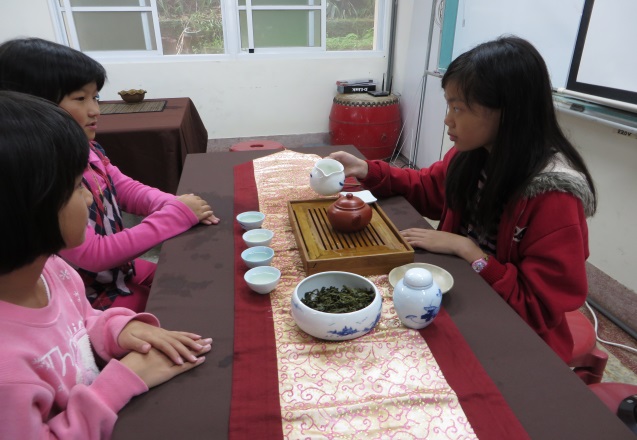 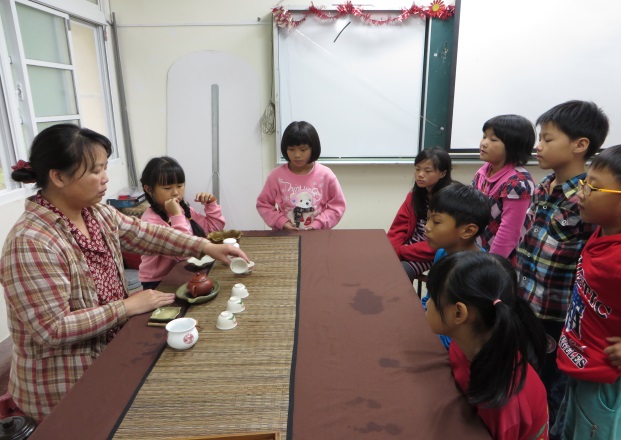 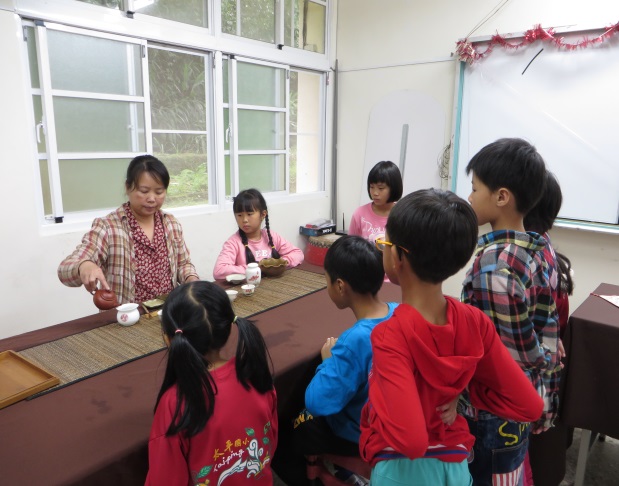 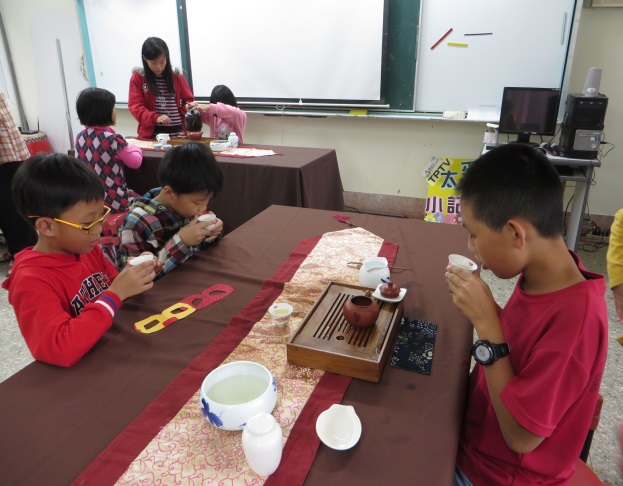 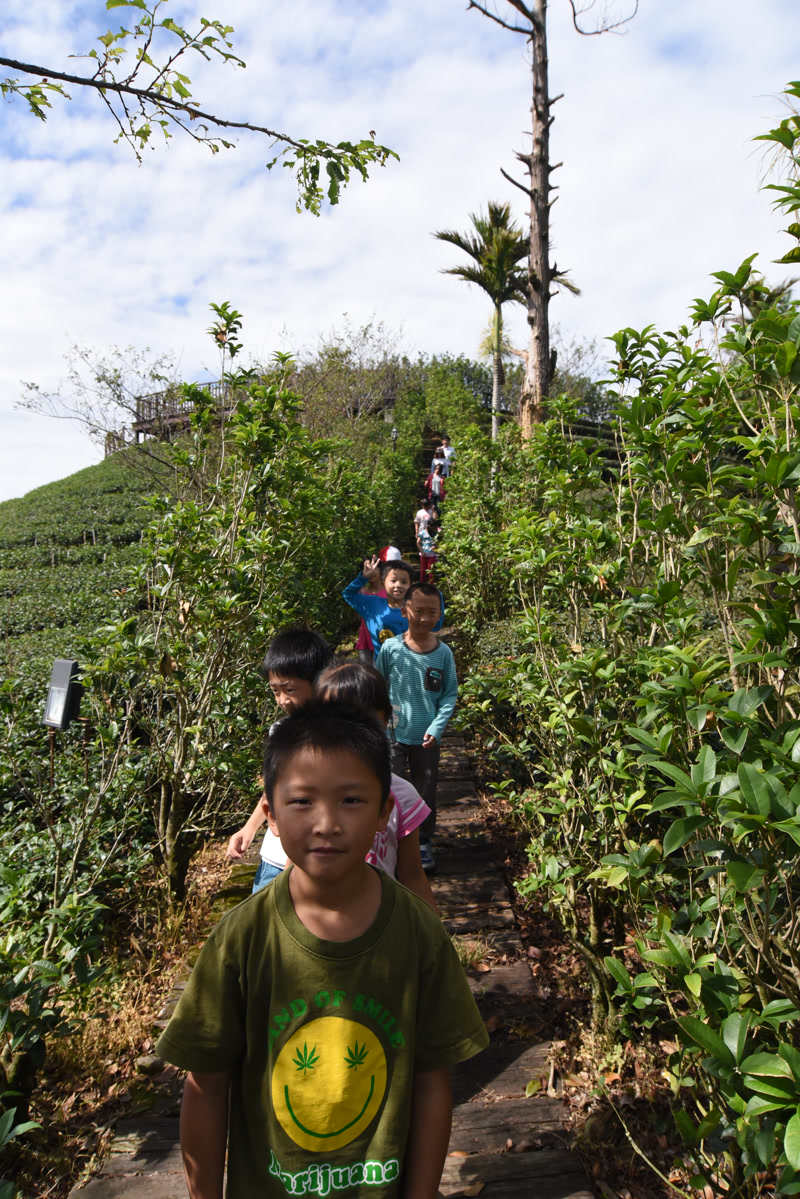 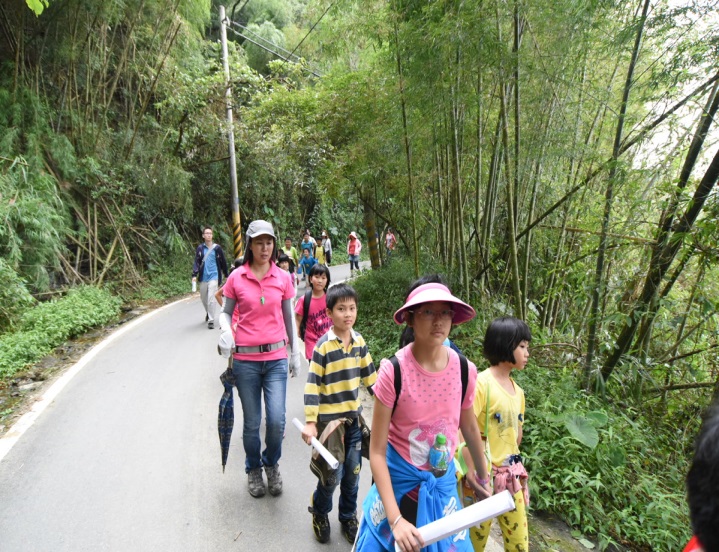 實施戶外教育，在老師帶領下，前往觀光茶園。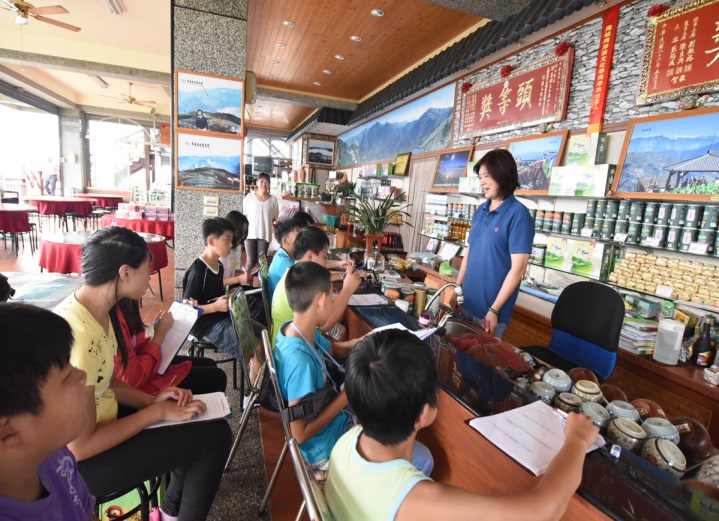 到觀光茶園實際觀察茶園環境及地形在茶行老闆的教導下，學習品茗與行銷技巧。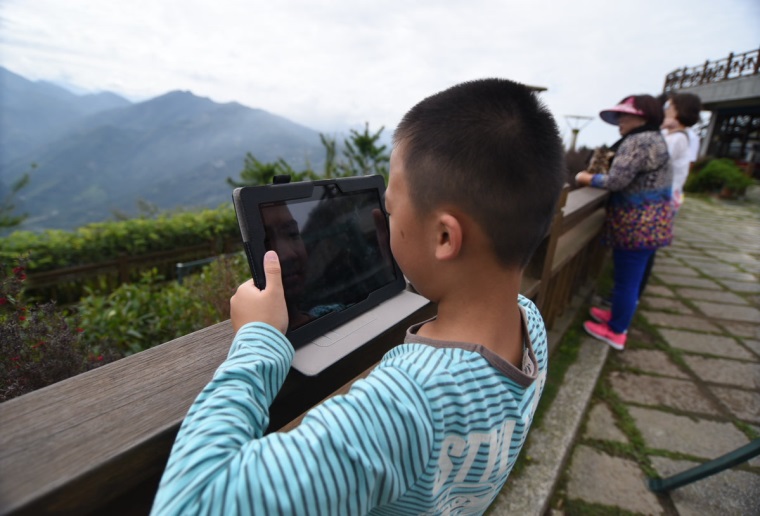 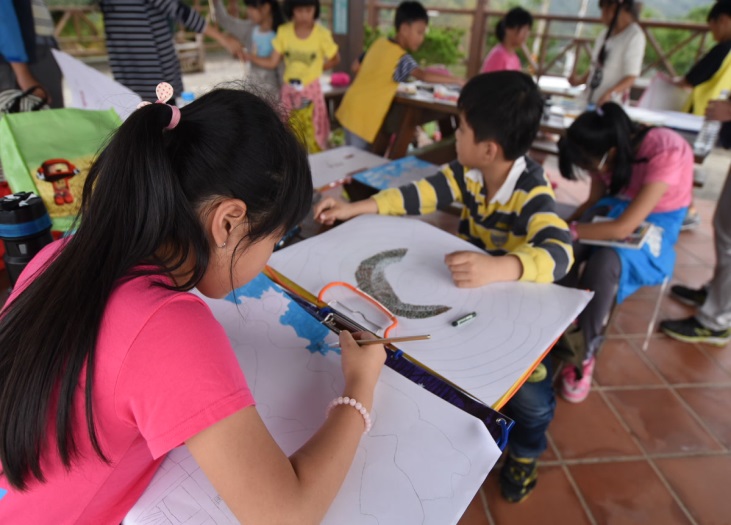 低年級學生利用數位產品，紀錄觀察心得。中年級學生利用繪畫，將所見所聞畫下來。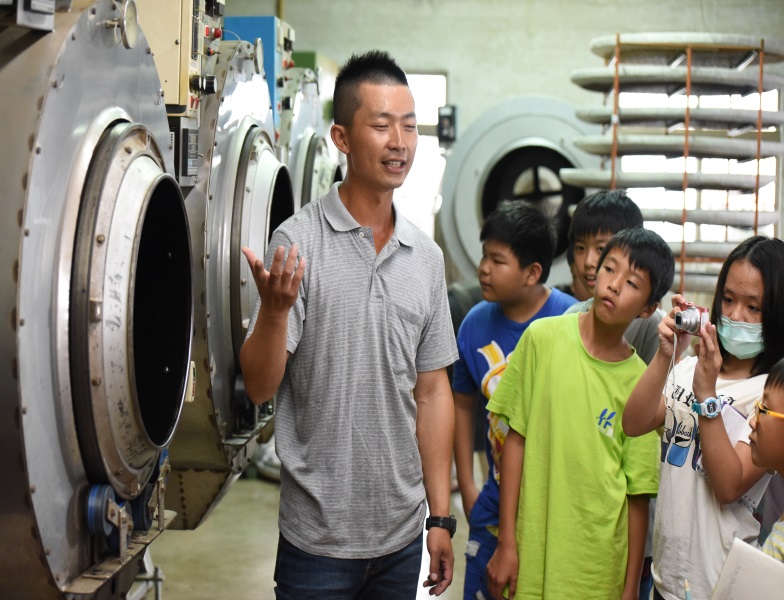 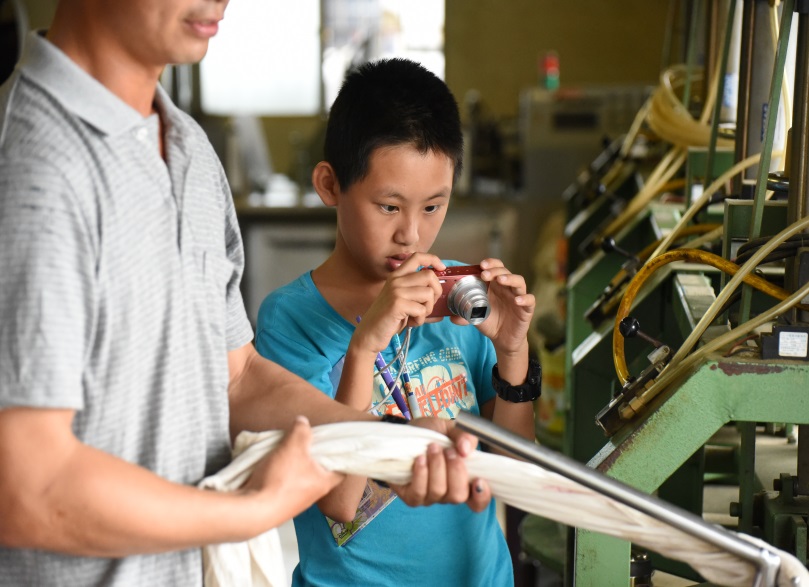 陳副會長介紹炒菁機的功用。陳副會長示範如何揉捻茶葉，進行加工。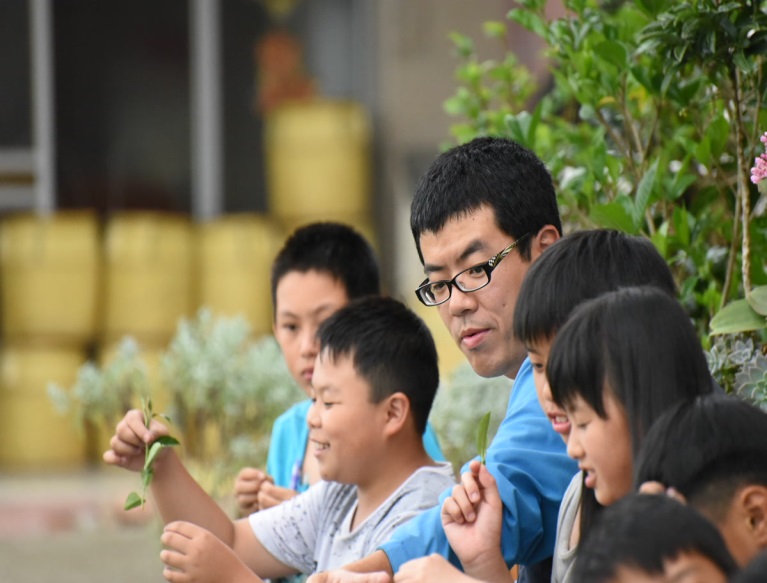 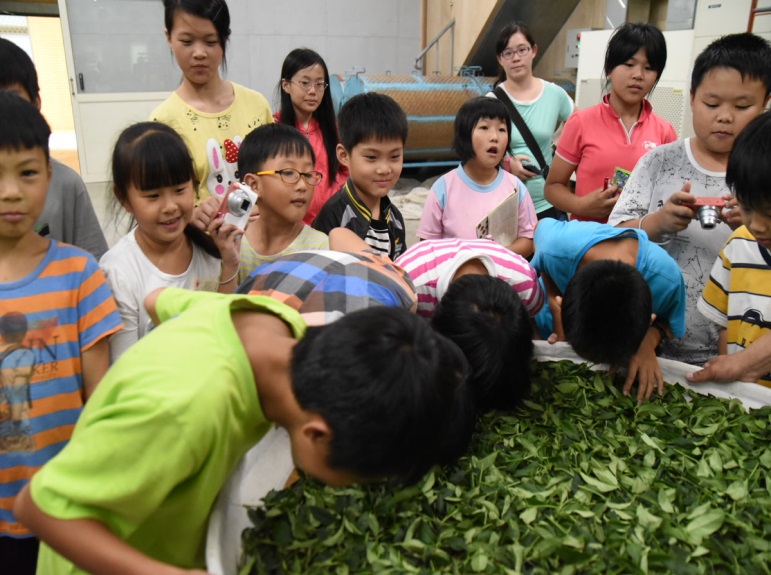 學生互相分享，討論採茶的技巧。學生親自體驗剛採下的茶的氣味與手感。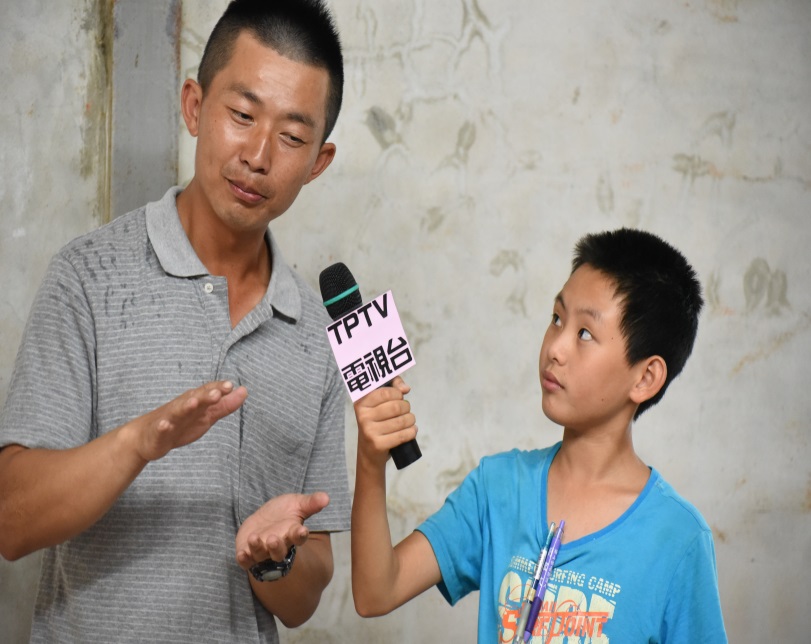 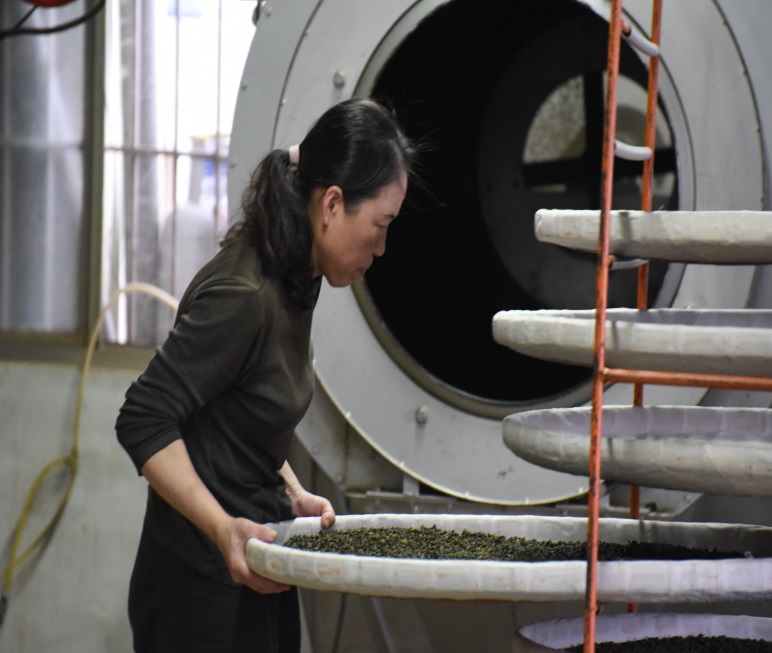 小記者親自訪問陳副會長製茶的秘訣。學生觀察茶葉烘焙完成的成品。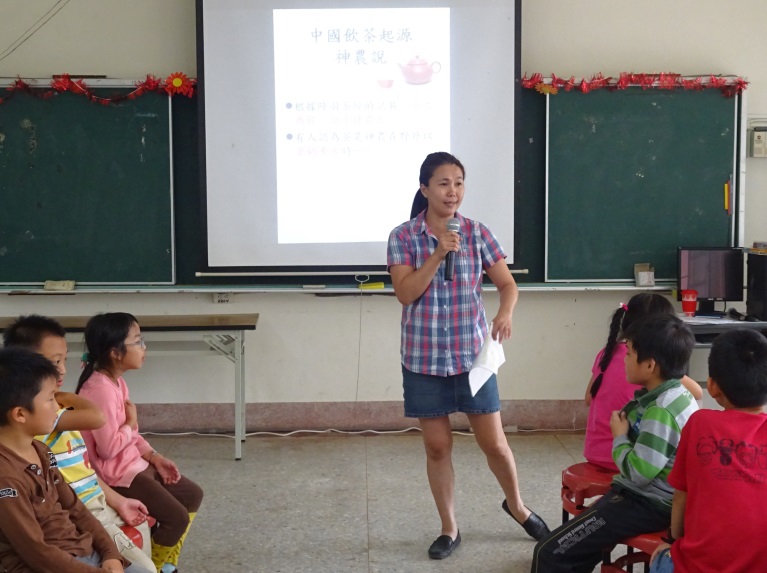 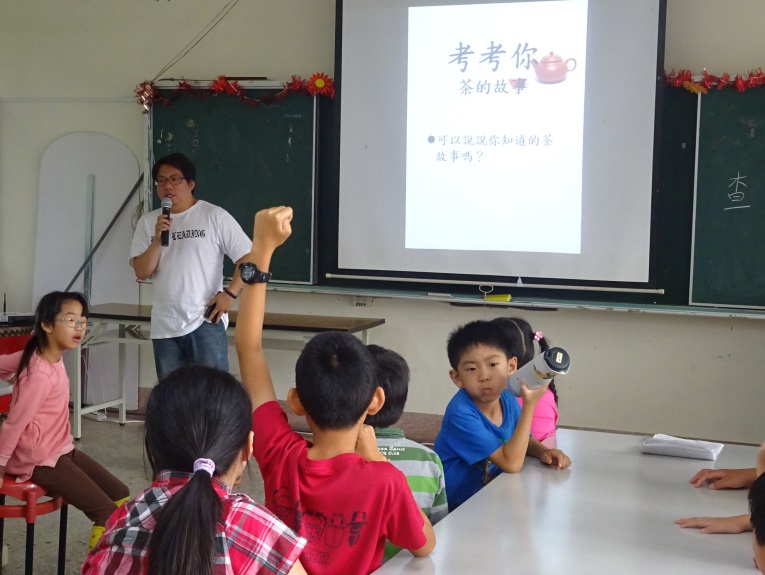 老師用簡報介紹茶文化相關歷史。老師用有獎徵答方式，考考學生的學習狀況。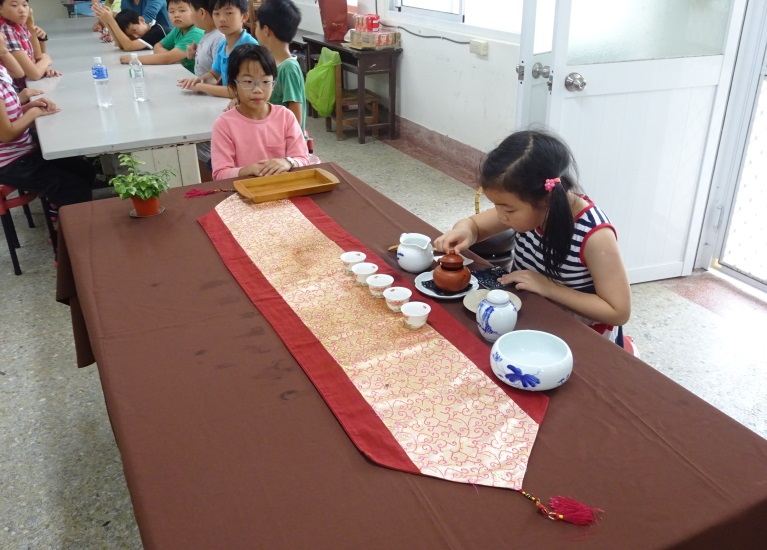 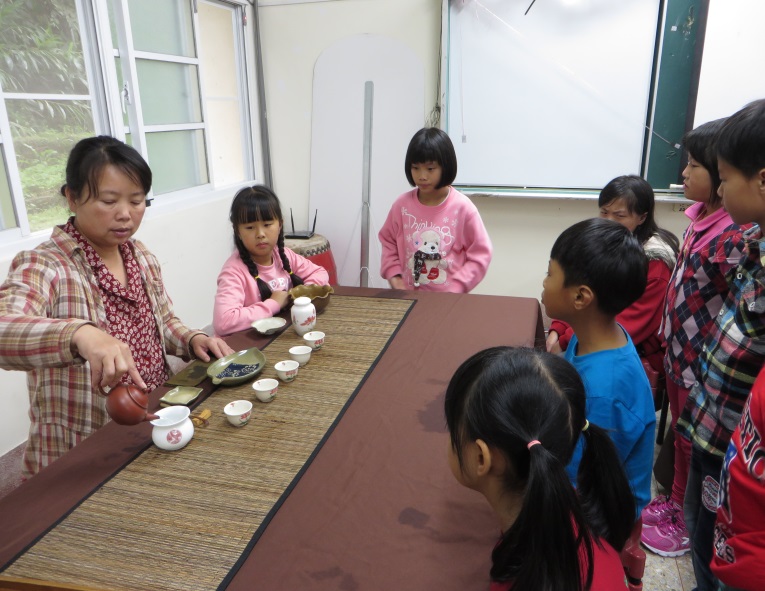 學生實際體驗泡茶的樂趣。老師親自示範拿杯子與品茗的方式。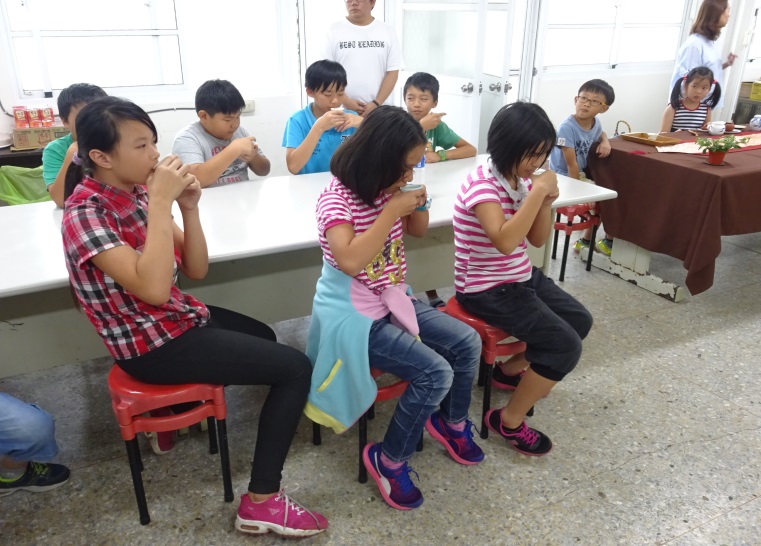 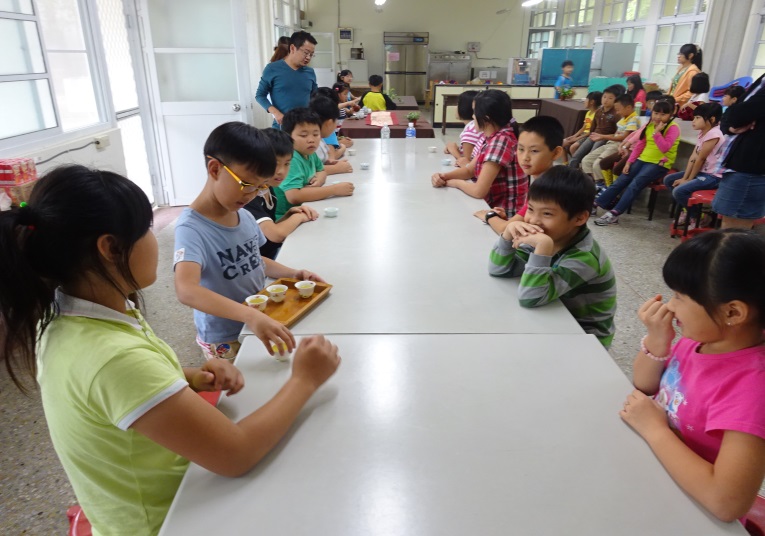 學生透過實際品茗，體驗茶滋味。學生輪流學習擔任茶侶，為別人服務。